新北市文山國民中學110學年度  八 年級第一學期部定課程計畫  設計者：＿＿鄧美蘭老師＿＿＿＿＿＿＿一、課程類別：1.國語文   2.□英語文   3.□健康與體育   4.□數學   5.□社會   6.□藝術  7.□自然科學 8.□科技  9.□綜合活動                     二、學習節數：每週( 5 )節，實施(21)週，共( 105 )節。  三、課程內涵：四、課程架構：(自行視需要決定是否呈現)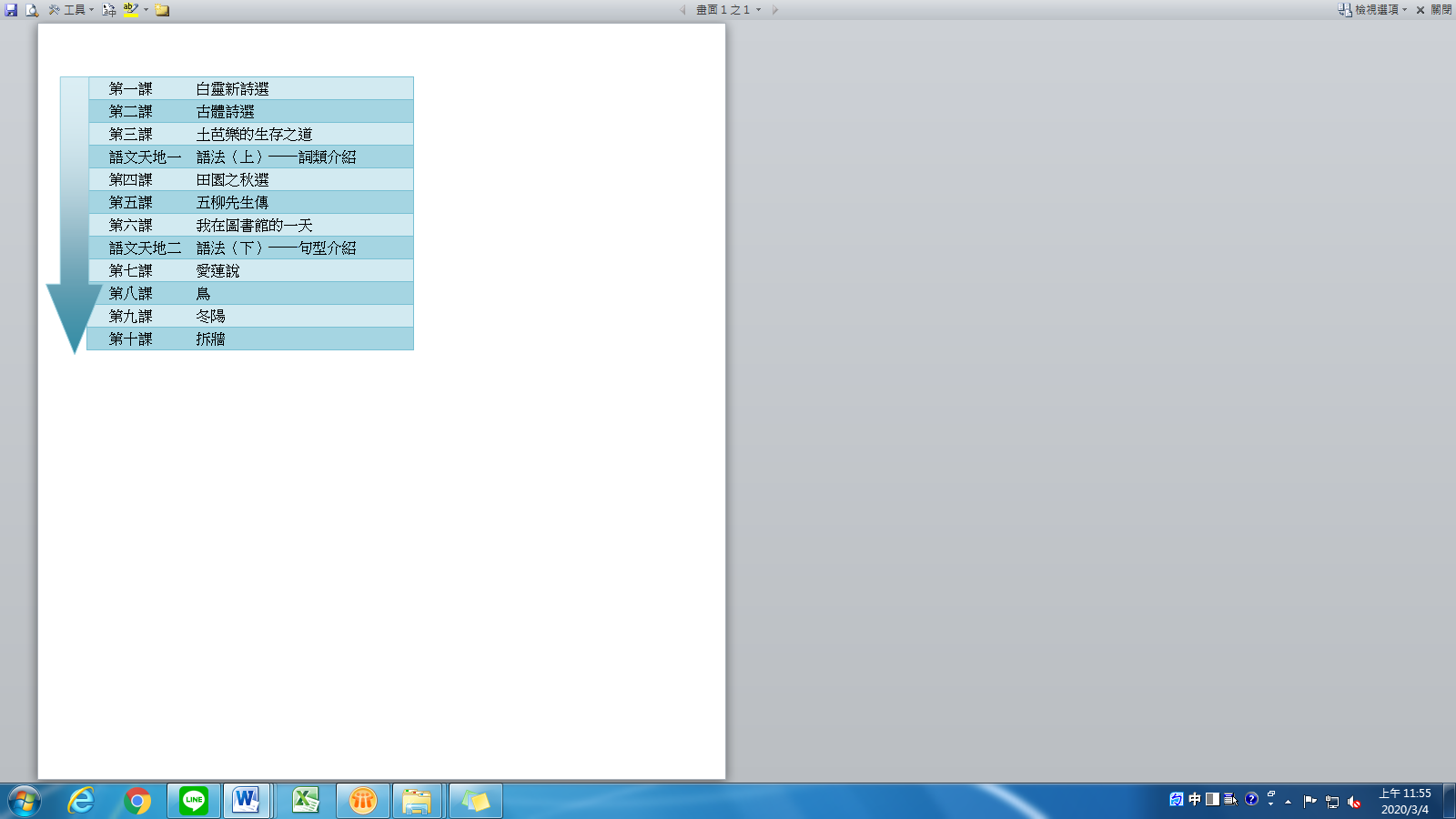 五、本學期達成之學生圖像素養指標：(打V處為本課程計畫達成之素養指標)六、素養導向教學規劃：六、本課程是否有校外人士協助教學■否，全學年都沒有(以下免填)□有，部分班級，實施的班級為：___________□有，全學年實施*上述欄位皆與校外人士協助教學與活動之申請表一致總綱核心素養學習領域核心素養 A1身心素質與自我精進 A2系統思考與解決問題□ A3規劃執行與創新應變 B1符號運用與溝通表達 B2科技資訊與媒體素養□ B3藝術涵養與美感素養 C1道德實踐與公民意識 C2人際關係與團隊合作□ C3多元文化與國際理解國-J-A1　透過國語文的學習，認識年幼生涯及成人家庭生命的典範，建立親情價值，提高語文自學的興         趣。國-J-A2　透過欣賞文本，培養思辨的能力，並能反思內容主題，重溫體驗於日常生活中，有效處理問題。國-J-B1　運用本國語言、文字表情達意，增進閱讀理解，朗讀表意，進而提升欣賞及評析文本能力，並能          傾聽他人的需求、理解他人的觀點，達到良性的人我溝通與互動。國-J-B2　運用科技、資訊與各類媒體所提供的素材，進行檢索、統整、解釋及省思，並轉化成生活的能力         與素養。國-J-B3　具備欣賞文學與相關藝術的能力，並培養賞析、創作的興趣，透過對文本的反思與分享，印證生          活經驗，提升審美判斷力。國-J-C1　透過文本選讀，培養道德觀、責任感、同理心，並能 觀察生活環境，主動關懷社會，增進對公         共議題的興趣。國-J-C2　在國語文學習情境中，完成作業的快慢和學習勤惰、完成果效的相關性。 圖像向度素養指標素養指標素養指標素養指標陽光正向健康正向正向健康健康陽光正向健康1.關懷尊重V1.身心平衡V陽光正向健康2.正面思考V2.快樂生活V飛鷹宏觀卓越宏觀宏觀卓越卓越飛鷹宏觀卓越1.溝通表達1.靈活創新飛鷹宏觀卓越2.放眼國際2.追求榮譽碧水適性學習適性適性學習學習碧水適性學習1.欣賞接納1.終身學習碧水適性學習2.適性揚才2.活學活用獅子 領導勇敢領導領導勇敢勇敢獅子 領導勇敢1.解決問題1.自信創新獅子 領導勇敢2.獨立思考2.勇於承擔教學期程學習重點學習重點單元/主題名稱與活動內容節數教學資源/學習策略評量方式融入議題備註學習表現學習內容單元/主題名稱與活動內容節數教學資源/學習策略評量方式融入議題備註第一週8/30-9/3(開學日未定)1-Ⅳ-2:依據不同情境，分辨聲情意涵及表達技巧，適切回應。2-Ⅳ-3:依理解的內容，明確表達意見，進行有條理的論辯，並注重言談禮貌。Ad-Ⅳ-2:新詩、現代散文、現代小說、劇本。白靈新詩選［準備活動］1.先行閱讀本課詩作，並思考作者擷取各物件的特徵為何。［發展活動］1.介紹作者白靈。2.講解「篇章導讀」。3.講解課文生難字詞。4.播放課文朗誦音檔，請學生跟著瀏覽課文。5.配合課文提問教學學習單，逐節講解課文並提問重點。請學生依序完成學習單以掌握學習重點。6.講述「鑑賞分析」。51.教學投影片2.學習單3.圖片4.影音資料5.網路資源【生命教育】第二週9/6-9/105-Ⅳ-5:大量閱讀多元文本，理解議題內涵及其與個人生活、社會結構的關聯性。6-Ⅳ-3:靈活運用仿寫、改寫等技巧，增進寫作能力。1-Ⅳ-1:以同理心，聆聽各項發言，並加以記錄、歸納。Bb-Ⅳ-3:對物或自然以及生命的感悟。Ad-Ⅳ-3:韻文：如古體詩、樂府詩、近體詩、詞、曲等。一、白靈新詩選二、古體詩選［發展活動］1.與學生進行「問題思考」之討論。2.引領學生進行「延伸探索」，閱讀文章並回答提問。［綜合活動］1.請學生擔任小飛魚、大海、老飛魚其中一個角色，替他們寫下一段獨白，並請學生分別發表。［評量活動］1.完成應用練習及習作。2.以朗誦方式體驗詩作中呈現的韻律感。［準備活動］1.請學生回家先行預習本課教材。2.標記生難字詞並檢索主要訊息。3.上課時先吟誦兩首詩作。［發展活動］1.講解古體詩的相關重點及格律形式51.教學投影片2.學習單3.圖片4.影音資料5.網路資源1.實作評量2.口頭評量3.自我評量4.習作評量5.紙筆評量【生命教育】□實施跨領域或跨科目協同教學(需另申請授課鐘點費)1.協同科目： ＿       ＿ 2.協同節數：＿      ＿＿第三週9/13-9/172-Ⅳ-1:掌握生活情境，適切表情達意，分享自身經驗。Bb-Ⅳ-1:自我及人際交流的感受。二、古體詩選［發展活動］1.講解課文生難字詞。2.講解「篇章導讀」〈庭中有奇樹〉。3.播放課文朗誦音檔，請學生跟著瀏覽課文。4.配合課文提問教學學習單，講解課文並提問重點。請學生依序完成學習單以掌握課文大意及重點。5.講述「鑑賞分析」。51.教學投影片2.學習單3.圖片4.影音資料5.網路資源1.實作評量2.口頭評量3.自我評量4.習作評量5.紙筆評量【生命教育】□實施跨領域或跨科目協同教學(需另申請授課鐘點費)1.協同科目： ＿       ＿ 2.協同節數：＿      ＿＿第四週9/20-9/245-Ⅳ-3:理解各類文本內容、形式和寫作特色。Cb-Ⅳ-2:各類文本中所反映的個人與家庭、鄉里、國族及其他社群的關係。古體詩選［發展活動］1.講解「篇章導讀」〈慈烏夜啼〉。2.介紹作者白居易。3.播放課文朗誦音檔，請學生跟著瀏覽課文。4.配合課文提問教學學習單，講解課文並提問重點。請學生依序完成學習單以掌握課文大意及重點。5.講述「鑑賞分析」。6.與學生進行「問題思考」之討論。7.引領學生進行「延伸探索」，閱讀文章並回答提問。［綜合活動］1.學生在講義空白處畫出〈庭中有奇樹〉一詩的內容，並上臺分享設計理念。2.請學生上臺分享，自己理想中的父母應具備什麼條件，理由為何？51.教學投影片2.學習單3.圖片4.影音資料5.網路資源1.實作評量2.口頭評量3.自我評量4.習作評量5.紙筆評量【生命教育】□實施跨領域或跨目協同教學(需另申請授課鐘點費)1.協同科目： ＿       ＿ 2.協同節數：＿      ＿＿第五週9/27-10/16-Ⅳ-1:善用標點符號，增進情感表達及說服力。1-Ⅳ-2:依據不同情境，分辨聲情意涵及表達技巧，適切回應。Ad-Ⅳ-3:韻文：如古體詩、樂府詩、近體詩、詞、曲等。Ad-Ⅳ-1:篇章的主旨、結構、寓意與分析。Ba-Ⅳ-2:各種描寫的作用及呈現的效果。二、古體詩選三、土芭樂的生存之道［評量活動］1.要求學生利用課餘時間完成應用練習及習作。2.準備測驗卷供學生課堂上練習，強化解題能力。［準備活動］1.請學生回家先行預習本課教材。［發展活動］1.講解課文生難字詞。2.講解「篇章導讀」。3.介紹作者劉克襄。4.配合課文提問教學學習單，逐段講解課文並提問段落重點。請學生依序完成學習單以掌握各段大意及重點。5.講述「鑑賞分析」。6.與學生進行「問題思考」之討論。51.教學投影片2.學習單3.圖片4.影音資料5.網路資源1.實作評量2.口頭評量3.自我評量4.習作評量5.紙筆評量【生命教育】第六週10/4-10/85-Ⅳ-5:大量閱讀多元文本，理解議題內涵及其與個人生活、社會結構的關聯性。2-Ⅳ-1:掌握生活情境，適切表情達意，分享自身經驗。5-Ⅳ-4:應用閱讀策略增進學習效能，整合跨領域知識轉化為解決問題的能力。6-Ⅳ-2:依據審題、立意、取材、組織、遣詞造句、修改潤飾，寫出結構完整、主旨明確、文辭優美的文章。Bb-Ⅳ-3:對物或自然以及生命的感悟。Ab-Ⅳ-5:5,000個常用語詞的使用。Ab-Ⅳ-6:常用文言文的詞義及語詞結構。三、土芭樂的生存之道語文天地一、語法（上）─詞類介紹［發展活動］1.引領學生進行「延伸探索」，閱讀文章並回答提問。［綜合活動］1.教師先準備一些不同品種的同類水果，如子彈蓮霧、黑金剛蓮霧、香水蓮霧等。也可交給學生分組準備。2.觀察事先準備好的水果，說出其特性。3.分析個人喜好及水果優點所在。［評量活動］1.要求學生利用課餘時間完成應用練習及習作。2.準備測驗卷供學生課堂上練習，強化解題能力。［準備活動］1.請學生回家先行預習本課教材。［發展活動］1.講解教材生難字詞。2.講解課文內容。［綜合活動］1.教師先將字卡與學習單放入信封袋中，每組一個信封袋。2.進行小組競賽，各小組將字卡排列成有意義的詞，並依據學習單的題目歸類詞性，正確者得一分，錯誤則倒扣一分，得分最高的小組優勝。51.教學投影片2.學習單3.圖片4.影音資料5.網路資源1.實作評量2.口頭評量3.自我評量4.習作評量5.紙筆評量【生命教育】【閱讀素養教育】第七週10/11-10/15(段考週暫定)6-Ⅳ-2:依據審題、立意、取材、組織、遣詞造句、修改潤飾，寫出結構完整、主旨明確、文辭優美的文章。5-Ⅳ-5:大量閱讀多元文本，理解議題內涵及其與個人生活、社會結構的關聯性。5-Ⅳ-6:運用圖書館(室)、科技工具，蒐集資訊、組織材料，擴充閱讀視野。Ab-Ⅳ-6:常用文言文的詞義及語詞結構。Cc-Ⅳ-1:各類文本中的藝術、信仰、思想等文化內涵。Ad-Ⅳ-1:篇章的主旨、結構、寓意與分析。Ad-Ⅳ-1:篇章的主旨、結構、寓意與分析。Ba-Ⅳ-2:各種描寫的作用及呈現的效果。語文天地一、語法（上）─詞類介紹【第一次評量週】複習第一課～語文天地一51.教學投影片2.學習單3.圖片4.影音資料5.網路資源1.實作評量2.口頭評量3.自我評量4.習作評量5.紙筆評量【閱讀素養教育】第八週10/18-10/221-Ⅳ-2:依據不同情境，分辨聲情意涵及表達技巧，適切回應。2-Ⅳ-3:依理解的內容，明確表達意見，進行有條理的論辯，並注重言談禮貌。2-Ⅳ-5:視不同情境，進行報告、評論、演說及論辯。Ad-Ⅳ-1:篇章的主旨、結構、寓意與分析。Ba-Ⅳ-2:各種描寫的作用及呈現的效果。四、田園之秋選［準備活動］1.請學生回家先行預習本課教材。2.請學生標記生難字詞並檢索主要訊息。［發展活動］1.講解課文生難字詞。2.講解「篇章導讀」。3.介紹作者陳冠學。4.播放課文朗讀音檔，請學生跟著瀏覽課文。5.配合課文提問教學學習單，逐段講解課文並提問段落重點。請學生依序完成學習單以掌握各段大意及重點。6.講述「鑑賞分析」。7.與學生進行「問題思考」之討論。8.引領學生進行「延伸探索」，閱讀文章並回答提問。51.教學投影片2.學習單3.圖片4.影音資料5.網路資源1.實作評量2.口頭評量3.自我評量4.習作評量5.紙筆評量【環境教育】【戶外教育】第九週10/25-10/295-Ⅳ-2:理解各類文本的句子、段落與主要概念，指出寫作的目的與觀點。6-Ⅳ-4:依據需求書寫各類文本。1-Ⅳ-3:分辨聆聽內容的邏輯性，找出解決問題的方法。2-Ⅳ-2:有效把握聽聞內容的邏輯，做出提問或回饋。Ca-Ⅳ-2:各類文本中表現科技文明演進、生存環境發展的文化內涵。Ab-Ⅳ-6:常用文言文的詞義及語詞結構。四、田園之秋選五、五柳先生傳［綜合活動］1.教師可準備臺灣民謠〈西北雨〉、貝多芬《田園交響曲》在課堂上播放，並請學生分享觀後心得。2.請學生以小組為單位，分享印象深刻的「遇雨」經驗。［評量活動］1.要求學生利用課餘時間完成應用練習及習作。2.準備測驗卷供學生課堂上練習，強化解題能力。［準備活動］1.請學生回家先行預習本課教材。2.請學生標記生難字詞並檢索主要訊息。3.請學生搜尋「柳樹」代表的含義及特性，並思考陶淵明以柳樹命名五柳先生，含有什麼寓意。［發展活動］1.講解課文生難字詞。2.講解「篇章導讀」。3.介紹作者陶淵明。51.教學投影片2.學習單3.圖片4.影音資料5.網路資源1.實作評量2.口頭評量3.自我評量4.習作評量5.紙筆評量【環境教育】【戶外教育】【品德教育】【生命教育】【生涯規劃教育】第十週11/1-11/52-Ⅳ-3:依理解的內容，明確表達意見，進行有條理的論辯，並注重言談禮貌。5-Ⅳ-2:理解各類文本的句子、段落與主要概念，指出寫作的目的與觀點。Ba-Ⅳ-2:各種描寫的作用及呈現的效果。柳先生傳［發展活動］1.播放課文朗讀音檔，請學生跟著瀏覽課文。2.配合課文提問教學學習單，逐段講解課文並提問段落重點。請學生依序完成學習單以掌握各段大意及重點。3.講述「鑑賞分析」。4.與學生進行「問題思考」之討論。5.引領學生進行「延伸探索」，閱讀文章並回答提問。［綜合活動］1.五柳先生安貧樂道、不慕榮利的品格令人敬佩，請學生思考還有哪些人物也有類似的行為表現，並說明原因。51.教學投影片2.學習單3.圖片4.影音資料5.網路資源1.實作評量2.口頭評量3.自我評量4.習作評量5.紙筆評量【品德教育】【生命教育】【生涯規劃教育】第十一週11/8-11/125-Ⅳ-3:理解各類文本內容、形式和寫作特色。6-Ⅳ-3:靈活運用仿寫、改寫等技巧，增進寫作能力。1-Ⅳ-2:依據不同情境，分辨聲情意涵及表達技巧，適切回應。2-Ⅳ-1:掌握生活情境，適切表情達意，分享自身經驗。Cb-Ⅳ-2:各類文本中所反映的個人與家庭、鄉里、國族及其他社群的關係。Ab-Ⅳ-5:5,000個常用語詞的使用。Ac-Ⅳ-3:文句表達的邏輯與意義。五、五柳先生傳六、我在圖書館的一天［綜合活動］1.教師可以補充〈桃花源記〉原文，思考作者期待的理想世界，再試著引導學生說出或畫出自己心中嚮往的世界。2.請學生各抽一同學姓名籤並保密，掌握同學的特色、興趣及個性，運用約一百五十個字練習人物描寫，彼此分享後上臺朗讀發表佳作，讓學生猜猜看描寫的是哪位同學，教師再酌予加分。［評量活動］1.要求學生利用課餘時間完成應用練習及習作。2.準備測驗卷供學生課堂上練習，強化解題能力。［準備活動］1.請學生回家先行預習字詞讀音，並標上各段落段號。2.課堂上，可依學生性別、學習能力、表達能力，進行合作學習模式。［發展活動］1.講解「篇章導讀」。51.教學投影片2.學習單3.圖片4.影音資料5.網路資源1.實作評量2.口頭評量3.自我評量4.習作評量5.紙筆評量【品德教育】【生命教育】【生涯規劃教育】【環境教育】【能源教育】第十二週11/15-11/195-Ⅳ-2:理解各類文本的句子、段落與主要概念，指出寫作的目的與觀點。5-Ⅳ-3:理解各類文本內容、形式和寫作特色。6-Ⅳ-2:依據審題、立意、取材、組織、遣詞造句、修改潤飾，寫出結構完整、主旨明確、文辭優美的文章。Ad-Ⅳ-1:篇章的主旨、結構、寓意與分析。Ad-Ⅳ-2:新詩、現代散文、現代小說、劇本。Ba-Ⅳ-2:各種描寫的作用及呈現的效果。六、我在圖書館的一天［發展活動］1.講解教材生難字詞。2.朗讀課文。3.配合課文提問教學學習單，逐段講解課文並提問段落重點。請學生依序完成學習單以掌握各段大意。4.介紹作者鍾文音。5.講述「鑑賞分析」。51.教學投影片2.學習單3.圖片4.影音資料5.網路資源1.實作評量2.口頭評量3.自我評量4.習作評量5.紙筆評量【環境教育】【能源教育】第十三週11/22-11/265-Ⅳ-2:理解各類文本的句子、段落與主要概念，指出寫作的目的與觀點。5-Ⅳ-3:理解各類文本內容、形式和寫作特色。6-Ⅳ-2:依據審題、立意、取材、組織、遣詞造句、修改潤飾，寫出結構完整、主旨明確、文辭優美的文章。6-Ⅳ-5:主動創作、自訂題目、闡述見解，並發表自己的作品。Ad-Ⅳ-1:篇章的主旨、結構、寓意與分析。Ba-Ⅳ-2:各種描寫的作用及呈現的效果。Ca-Ⅳ-2:各類文本中表現科技文明演進、生存環境發展的文化內涵。六、我在圖書館的一天［發展活動］1.與學生進行「問題思考」之討論。2.引領學生進行「延伸探索」，閱讀文章並回答提問。3.可採用斷句、畫關鍵詞語的方式，引導學生摘要重點，並放映北投圖書館的影片，讓學生兩人一組合作學習，將課本文句用自己的話加以闡釋，以加強段落理解。［綜合活動］1.教師可帶領學生至學校圖書館，或鄰近公立圖書館、地方特色圖書館，並指導學生查閱鍾文音或其他作家的相關圖書，也可引導學生領會本課寫作動機。［評量活動］1.完成應用練習與習作，教師綜合評點學生的表現。51.教學投影片2.學習單3.圖片4.影音資料5.網路資源1.實作評量2.口頭評量3.自我評量4.習作評量5.紙筆評量【環境教育】【能源教育】第十四週11/29-12/3(段考週暫定)5-Ⅳ-2:理解各類文本的句子、段落與主要概念，指出寫作的目的與觀點。5-Ⅳ-3:理解各類文本內容、形式和寫作特色。6-Ⅳ-2:依據審題、立意、取材、組織、遣詞造句、修改潤飾，寫出結構完整、主旨明確、文辭優美的文章。6-Ⅳ-5:主動創作、自訂題目、闡述見解，並發表自己的作品。Ad-Ⅳ-1:篇章的主旨、結構、寓意與分析。Ba-Ⅳ-2:各種描寫的作用及呈現的效果。Ca-Ⅳ-2:各類文本中表現科技文明演進、生存環境發展的文化內涵。六、我在圖書館的一天［發展活動］1.與學生進行「問題思考」之討論。2.引領學生進行「延伸探索」，閱讀文章並回答提問。3.可採用斷句、畫關鍵詞語的方式，引導學生摘要重點，並放映北投圖書館的影片，讓學生兩人一組合作學習，將課本文句用自己的話加以闡釋，以加強段落理解。［綜合活動］1.教師可帶領學生至學校圖書館，或鄰近公立圖書館、地方特色圖書館，並指導學生查閱鍾文音或其他作家的相關圖書，也可引導學生領會本課寫作動機。［評量活動］1.完成應用練習與習作，教師綜合評點學生的表現。51.教學投影片2.學習單3.圖片4.影音資料5.網路資源1.實作評量2.口頭評量3.自我評量4.習作評量5.紙筆評量【環境教育】【能源教育】第十五週12/6-12/105-Ⅳ-2:理解各類文本的句子、段落與主要概念，指出寫作的目的與觀點。Ab-Ⅳ-6:常用文言文的詞義及語詞結構。Ad-Ⅳ-1:篇章的主旨、結構、寓意與分析。七、愛蓮說［準備活動］1.請學生回家先行概覽本課教材，檢索宋代理學、周敦頤、文中花卉的相關資料。2.依據篇章導讀中的三點提醒，利用畫線策略，先行在課文中標示重點。3.標記並查詢生難字詞。［發展活動］1.講解課文生難字詞。2.配合課文提問教學學習單，逐段講解課文並提問段落重點。請學生依序完成學習單以掌握各段大意及重點。3.花卉人氣王票選，並請學生討論喜歡的理由與周敦頤的差異。51.教學投影片2.學習單3.圖片4.影音資料5.網路資源1.實作評量2.口頭評量3.自我評量4.習作評量5.紙筆評量【品德教育】【生命教育】第十六週12/13-12/175-Ⅳ-3:理解各類文本內容、形式和寫作特色。Bd-Ⅳ-2:論證方式如比較、比喻等。Cb-Ⅳ-2:各類文本中所反映的個人與家庭、鄉里、國族及其他社群的關係。七、愛蓮說［發展活動］1.講述「鑑賞分析」。2.請學生完成本文的結構圖，做為學習後的檢核。3.與學生進行「問題思考」之討論。4.引領學生進行「延伸探索」，閱讀文章並回答提問。［評量活動］1.要求學生完成應用練習及習作。2.習題討論及提供解答。51.教學投影片2.學習單3.圖片4.影音資料5.網路資源1.實作評量2.口頭評量3.自我評量4.習作評量5.紙筆評量【品德教育】【生命教育】第十七週12/20-12/242-Ⅳ-1:掌握生活情境，適切表情達意，分享自身經驗。2-Ⅳ-3:依理解的內容，明確表達意見，進行有條理的論辯，並注重言談禮貌。5-Ⅳ-3:理解各類文本內容、形式和寫作特色。Ab-Ⅳ-4:6,500個常用語詞的認念。Ac-Ⅳ-1:標點符號在文本中的不同效果。Ac-Ⅳ-3:文句表達的邏輯與意義。Ad-Ⅳ-2:新詩、現代散文、現代小說、劇本。八、鳥［準備活動］1.請學生回家先行預習字詞讀音，並標上各段落段號。2.課堂上，可依學生性別、學習能力、表達能力，進行合作學習模式。［發展活動］1.講解「篇章導讀」。2.講解教材生難字詞。3.朗讀課文。4.配合課文提問教學學習單，逐段講解課文並提問段落重點。請學生依序完成學習單以掌握各段大意。5.介紹作者梁實秋。51.教學投影片2.學習單3.圖片4.影音資料5.網路資源1.實作評量2.口頭評量3.自我評量4.習作評量5.紙筆評量【環境教育】【生命教育】第十八週12/27-12/316-Ⅳ-2:依據審題、立意、取材、組織、遣詞造句、修改潤飾，寫出結構完整、主旨明確、文辭優美的文章。1-Ⅳ-4:靈活應用科技與資訊，增進聆聽能力，加強互動學習效果。2-Ⅳ-3:依理解的內容，明確表達意見，進行有條理的論辯，並注重言談禮貌。Bb-Ⅳ-2:對社會群體與家國民族情感的體會。Bb-Ⅳ-3:對物或自然以及生命的感悟。Ca-Ⅳ-2:各類文本中表現科技文明演進、生存環境發展的文化內涵。Cc-Ⅳ-1:各類文本中的藝術、信仰、思想等文化內涵。Ac-Ⅳ-3:文句表達的邏輯與意義。Ad-Ⅳ-1:篇章的主旨、結構、寓意與分析。八、鳥九、冬陽［發展活動］1.講述「鑑賞分析」。2.與學生進行「問題思考」之討論。3.引領學生進行「延伸探索」，閱讀文章並回答提問。［綜合活動］1.配合與賞鳥相關的學習網站或影片，指導學生欣賞鳥鳴、鳥形，並引導學生領會本課寫作動機。［評量活動］1.完成應用練習與習作，教師綜合評點學生的表現。［準備活動］1.請學生回家先行預習本課教材。2.請學生標記生難字詞並檢索主要訊息。［發展活動］1.講解課文生難字詞。2.講解「篇章導讀」。3.介紹作者吳敏顯。51.教學投影片2.學習單3.圖片4.影音資料5.網路資源1.實作評量2.口頭評量3.自我評量4.習作評量5.紙筆評量【環境教育】【生命教育】【家庭教育】【閱讀素養教育】第十九週1/3-1/75-Ⅳ-2:理解各類文本的句子、段落與主要概念，指出寫作的目的與觀點。6-Ⅳ-3:靈活運用仿寫、改寫等技巧，增進寫作能力。1-Ⅳ-1:以同理心，聆聽各項發言，並加以記錄、歸納。2-Ⅳ-3:依理解的內容，明確表達意見，進行有條理的論辯，並注重言談禮貌。Bb-Ⅳ-5:藉由敘述事件與描寫景物間接抒情。Ca-Ⅳ-2:各類文本中表現科技文明演進、生存環境發展的文化內涵。Ac-Ⅳ-3:文句表達的邏輯與意義。Ad-Ⅳ-1:篇章的主旨、結構、寓意與分析。Bb-Ⅳ-5:藉由敘述事件與描寫景物間接抒情。九、冬陽十、拆牆［發展活動］1.播放課文朗讀音檔，請學生跟著瀏覽課文。2.配合課文提問教學學習單，逐段講解課文並提問段落重點。請學生依序完成學習單以掌握各段大意及重點。3.講述「鑑賞分析」。4.與學生進行「問題思考」之討論。5.引領學生進行「延伸探索」，閱讀文章並回答提問。［評量活動］1.要求學生利用課餘時間完成應用練習及習作。2.準備測驗卷供學生課堂上練習，強化解題能力。［準備活動］1.請學生從課文標題預想文章內容，並以問題引導。2.詳讀課文，標記生難字詞。運用工具書或網路辭典查找生難字詞，初步理解文意。［發展活動］1.講解課文生難字詞。2.播放課文朗讀音檔，請學生跟著瀏覽課文。3.講解「篇章導讀」，或是讓學生自行閱讀，教師以問答方式檢視學生理解程度。51.教學投影片2.學習單3.圖片4.影音資料5.網路資源1.實作評量2.口頭評量3.自我評量4.習作評量5.紙筆評量【家庭教育】【閱讀素養教育】【多元文化教育】第二十週1/10-1/145-Ⅳ-3:理解各類文本內容、形式和寫作特色。5-Ⅳ-5:大量閱讀多元文本，理解議題內涵及其與個人生活、社會結構的關聯性。6-Ⅳ-4:依據需求書寫各類文本。5-Ⅳ-6:運用圖書館(室)、科技工具，蒐集資訊、組織材料，擴充閱讀視野。Cb-Ⅳ-1:各類文本中的親屬關係、道德倫理、儀式風俗、典章制度等文化內涵。Cb-Ⅳ-2:各類文本中所反映的個人與家庭、鄉里、國族及其他社群的關係。Cc-Ⅳ-1:各類文本中的藝術、信仰、思想等文化內涵。Ad-Ⅳ-1:篇章的主旨、結構、寓意與分析。十、拆牆【第三次評量週】複習第七課～第十課［發展活動］1.配合提問問題，逐段講解，協助學生理解段落內容，請學生完成課文提問教學學習單，並掌握各段大意及重點。2.講述「鑑賞分析」。3.與學生進行「問題思考」之討論。4.介紹作者袁勁梅。5.引領學生進行「延伸探索」，閱讀文章並回答提問。［綜合活動］1.以「我對多元文化的看法」或「我看外國人」為主題，讓學生收集資訊，並且摘要整理文字或影音資料，進行二至三分鐘的簡要報告。2.依照教學時間自由規畫個人或小組的分享，引導學生思考文化的多樣性，培養尊重差異的素養。［評量活動］1.完成應用練習及習作。2.練習「對比」的寫作手法。3.練習「繁筆」的寫作手法。51.教學投影片2.學習單3.圖片4.影音資料5.網路資源1.實作評量2.口頭評量3.自我評量4.習作評量5.紙筆評量【多元文化教育】【閱讀素養教育】第二十一週1/17-1/21(段考週暫定；寒假未定)5-Ⅳ-5:大量閱讀多元文本，理解議題內涵及其與個人生活、社會結構的關聯性。5-Ⅳ-6:運用圖書館(室)、科技工具，蒐集資訊、組織材料，擴充閱讀視野。Ad-Ⅳ-1:篇章的主旨、結構、寓意與分析。Cc-Ⅳ-1:各類文本中的藝術、信仰、思想等文化內涵。複習第三冊全複習第三冊51.教學投影片2.學習單3.圖片4.影音資料5.網路資源1.實作評量2.口頭評量3.自我評量4.習作評量5.紙筆評量【閱讀素養教育】教學期程校外人士協助之課程大綱教材形式教材內容簡介預期成效原授課教師角色□簡報□印刷品□影音光碟□其他於課程或活動中使用之教學資料，請說明： 